Velkommen til utviklingssamtale!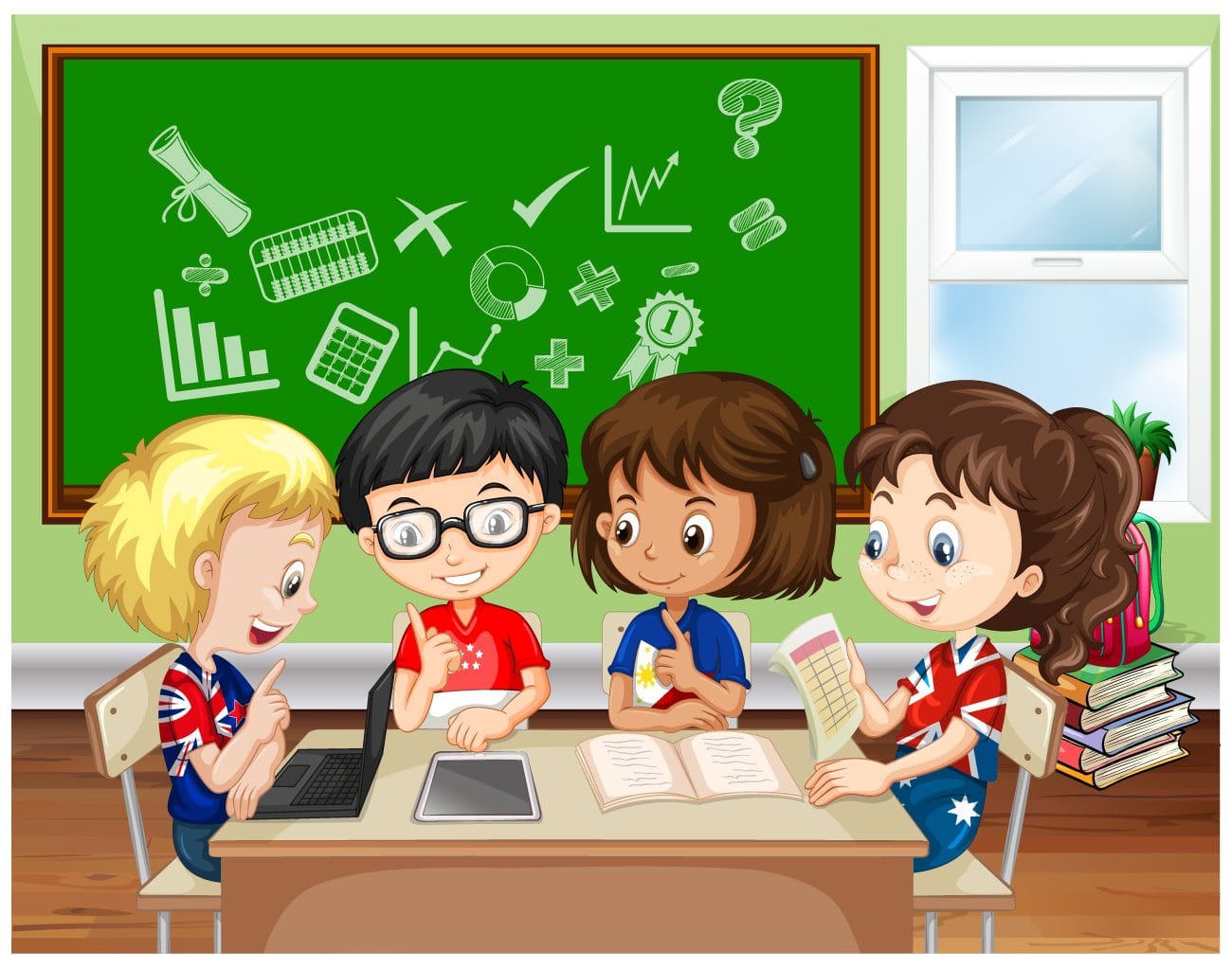 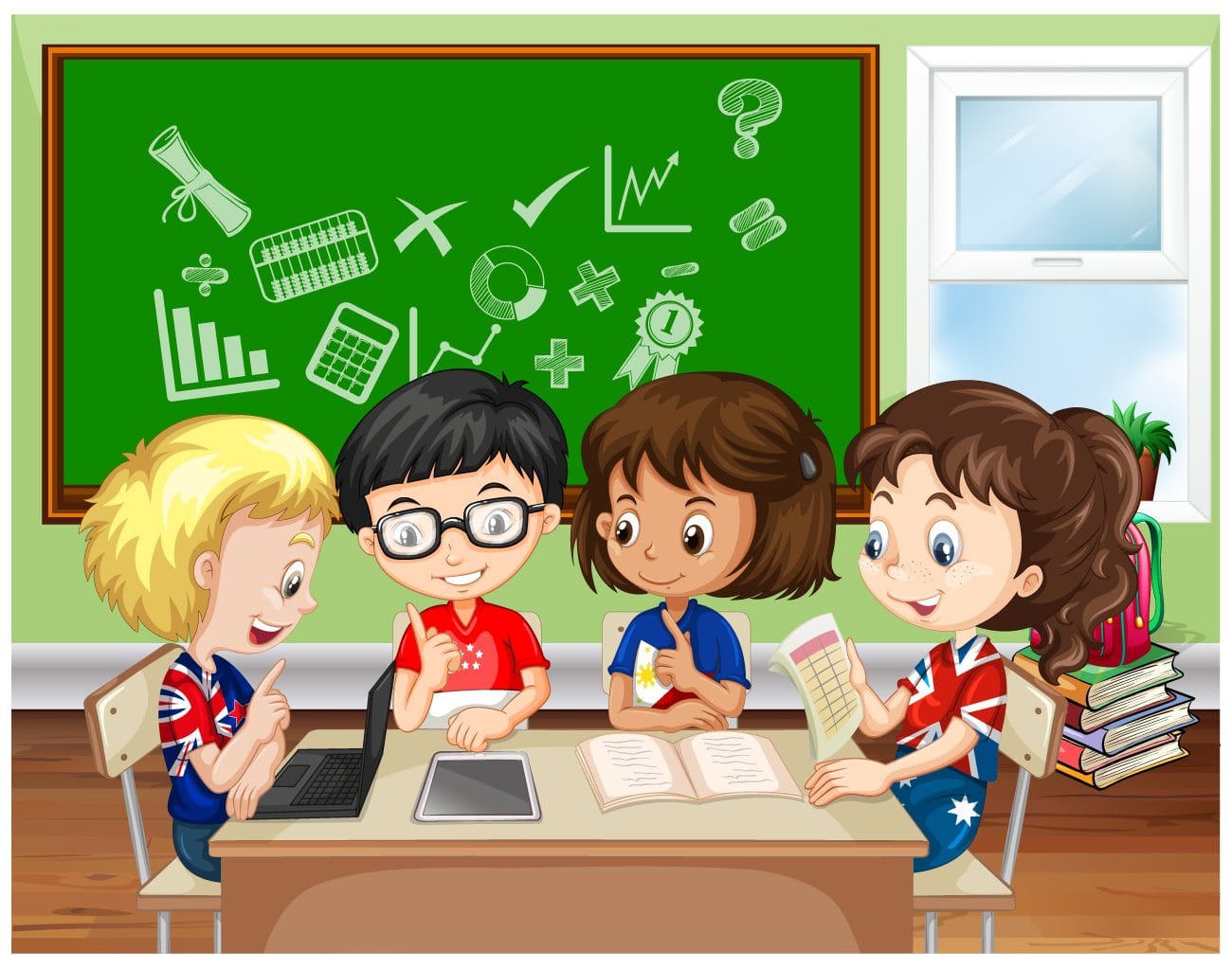 6B. trinn – høsten 2021